ПРОТОКОЛ № _____Доп. Вр.                    в пользу                                           Серия 11-метровых                    в пользу                                            Подпись судьи : _____________________ /_________________________ /ПредупрежденияУдаленияПредставитель принимающей команды: ______________________ / _____________________ Представитель команды гостей: _____________________ / _________________________ Замечания по проведению игры ______________________________________________________________________________________________________________________________________________________________________________________________________________________________________________________________________________________________________________________________________________________________________________________________________________________________________________________________________________________________________________________________Травматические случаи (минута, команда, фамилия, имя, номер, характер повреждения, причины, предварительный диагноз, оказанная помощь): _________________________________________________________________________________________________________________________________________________________________________________________________________________________________________________________________________________________________________________________________________________________________________________________________________________________________________Подпись судьи:   _____________________ / _________________________Представитель команды: ______    __________________  подпись: ___________________    (Фамилия, И.О.)Представитель команды: _________    _____________ __ подпись: ______________________                                                             (Фамилия, И.О.)Лист травматических случаевТравматические случаи (минута, команда, фамилия, имя, номер, характер повреждения, причины, предварительный диагноз, оказанная помощь)_______________________________________________________________________________________________________________________________________________________________________________________________________________________________________________________________________________________________________________________________________________________________________________________________________________________________________________________________________________________________________________________________________________________________________________________________________________________________________________________________________________________________________________________________________________________________________________________________________________________________________________________________________________________________________________________________________________________________________________________________________________________________________________________________________________________________________________________________________________________________________________________________________________________________________________________________________________________________________________________________________________________________________________________________________________________________________________________________________________________________________________Подпись судьи : _________________________ /________________________/ 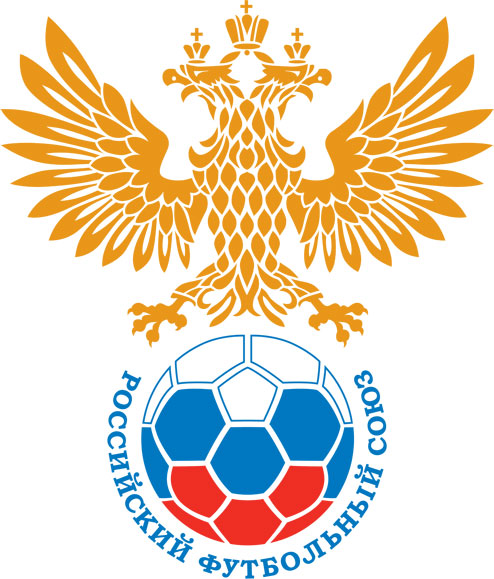 РОССИЙСКИЙ ФУТБОЛЬНЫЙ СОЮЗМАОО СФФ «Центр»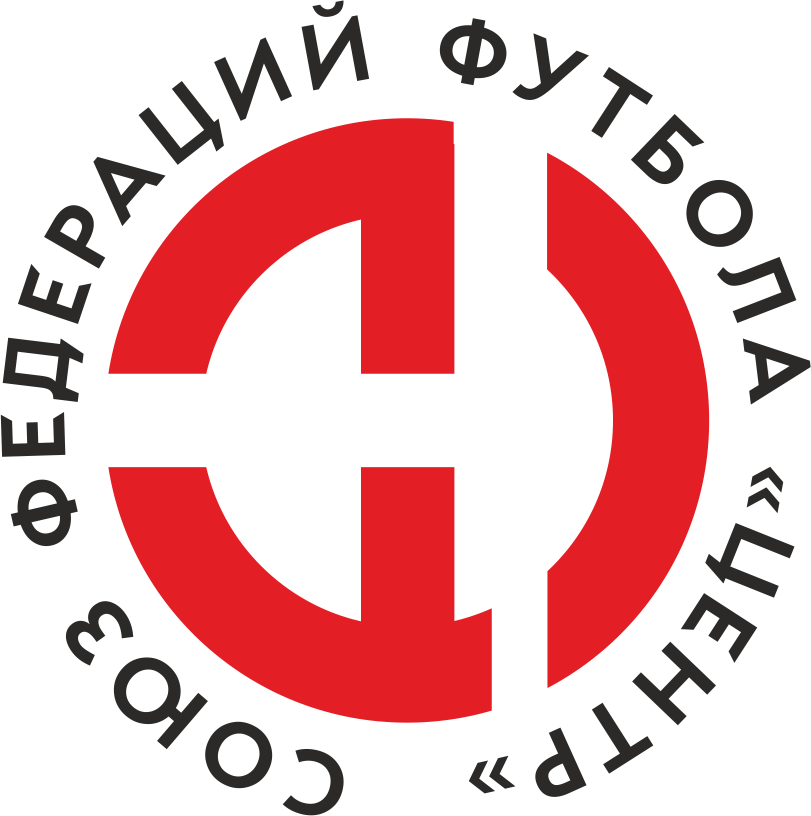    Первенство России по футболу среди команд III дивизиона, зона «Центр» _____ финала Кубка России по футболу среди команд III дивизиона, зона «Центр»Дата:15 сентября 2019Авангард-М (Курск)Авангард-М (Курск)Авангард-М (Курск)Авангард-М (Курск)Спартак (Россошь)Спартак (Россошь)команда хозяевкоманда хозяевкоманда хозяевкоманда хозяевкоманда гостейкоманда гостейНачало:14:00Освещение:естественноеестественноеКоличество зрителей:200Результат:5:0в пользуАвангард-М (Курск)1 тайм:2:0в пользув пользу Авангард-М (Курск)Судья:Агу Станислав  (Калуга)кат.1 помощник:Авдеев Никита (Смоленск)кат.2 помощник:Шварц Денис (Смоленск)кат.Резервный судья:Резервный судья:Гончаров Сергей (Курск)кат.Инспектор:Егоров Николай Иванович (Липецк)Егоров Николай Иванович (Липецк)Егоров Николай Иванович (Липецк)Егоров Николай Иванович (Липецк)Делегат:СчетИмя, фамилияКомандаМинута, на которой забит мячМинута, на которой забит мячМинута, на которой забит мячСчетИмя, фамилияКомандаС игрыС 11 метровАвтогол1:0Алексей СухаревАвангард-М (Курск)402:0Андрей ШатаевАвангард-М (Курск)453:0Хачим МашуковАвангард-М (Курск)554:0Андрей ШатаевАвангард-М (Курск)685:0Андрей ПаршковАвангард-М (Курск)71Мин                 Имя, фамилия                          КомандаОснованиеРОССИЙСКИЙ ФУТБОЛЬНЫЙ СОЮЗМАОО СФФ «Центр»РОССИЙСКИЙ ФУТБОЛЬНЫЙ СОЮЗМАОО СФФ «Центр»РОССИЙСКИЙ ФУТБОЛЬНЫЙ СОЮЗМАОО СФФ «Центр»РОССИЙСКИЙ ФУТБОЛЬНЫЙ СОЮЗМАОО СФФ «Центр»РОССИЙСКИЙ ФУТБОЛЬНЫЙ СОЮЗМАОО СФФ «Центр»РОССИЙСКИЙ ФУТБОЛЬНЫЙ СОЮЗМАОО СФФ «Центр»Приложение к протоколу №Приложение к протоколу №Приложение к протоколу №Приложение к протоколу №Дата:15 сентября 201915 сентября 201915 сентября 201915 сентября 201915 сентября 2019Команда:Команда:Авангард-М (Курск)Авангард-М (Курск)Авангард-М (Курск)Авангард-М (Курск)Авангард-М (Курск)Авангард-М (Курск)Игроки основного составаИгроки основного составаЦвет футболок: белые       Цвет гетр: белыеЦвет футболок: белые       Цвет гетр: белыеЦвет футболок: белые       Цвет гетр: белыеЦвет футболок: белые       Цвет гетр: белыеНЛ – нелюбительНЛОВ – нелюбитель,ограничение возраста НЛ – нелюбительНЛОВ – нелюбитель,ограничение возраста Номер игрокаЗаполняется печатными буквамиЗаполняется печатными буквамиЗаполняется печатными буквамиНЛ – нелюбительНЛОВ – нелюбитель,ограничение возраста НЛ – нелюбительНЛОВ – нелюбитель,ограничение возраста Номер игрокаИмя, фамилияИмя, фамилияИмя, фамилия16Егор Скоробогатько Егор Скоробогатько Егор Скоробогатько 22Алексей Сухарев Алексей Сухарев Алексей Сухарев 40Никита Тимошин Никита Тимошин Никита Тимошин 4Александр Беляев (к)Александр Беляев (к)Александр Беляев (к)23Алан Лелюкаев Алан Лелюкаев Алан Лелюкаев 87Никита Холявский Никита Холявский Никита Холявский 18Хачим Машуков Хачим Машуков Хачим Машуков 8Дмитрий Степанов Дмитрий Степанов Дмитрий Степанов 6Андрей Матвеев Андрей Матвеев Андрей Матвеев 7Максим Тарасов Максим Тарасов Максим Тарасов 11Андрей Шатаев Андрей Шатаев Андрей Шатаев Запасные игроки Запасные игроки Запасные игроки Запасные игроки Запасные игроки Запасные игроки 1Владислав КуницынВладислав КуницынВладислав Куницын10Алексей МедведевАлексей МедведевАлексей Медведев27Сергей ЯрыгинСергей ЯрыгинСергей Ярыгин17Александр СолдатовАлександр СолдатовАлександр Солдатов5Илья ОбодниковИлья ОбодниковИлья Ободников93Андрей ПаршковАндрей ПаршковАндрей Паршков71Юрий МаханьковЮрий МаханьковЮрий МаханьковТренерский состав и персонал Тренерский состав и персонал Фамилия, имя, отчествоФамилия, имя, отчествоДолжностьДолжностьТренерский состав и персонал Тренерский состав и персонал 1Тренерский состав и персонал Тренерский состав и персонал 234567ЗаменаЗаменаВместоВместоВместоВышелВышелВышелВышелМинМинСудья: _________________________Судья: _________________________Судья: _________________________11Андрей МатвеевАндрей МатвеевАндрей МатвеевСергей ЯрыгинСергей ЯрыгинСергей ЯрыгинСергей Ярыгин606022Алан ЛелюкаевАлан ЛелюкаевАлан ЛелюкаевАлексей МедведевАлексей МедведевАлексей МедведевАлексей Медведев6262Подпись Судьи: _________________Подпись Судьи: _________________Подпись Судьи: _________________33Хачим МашуковХачим МашуковХачим МашуковАндрей ПаршковАндрей ПаршковАндрей ПаршковАндрей Паршков6363Подпись Судьи: _________________Подпись Судьи: _________________Подпись Судьи: _________________44Максим ТарасовМаксим ТарасовМаксим ТарасовЮрий МаханьковЮрий МаханьковЮрий МаханьковЮрий Маханьков707055Алексей СухаревАлексей СухаревАлексей СухаревАлександр СолдатовАлександр СолдатовАлександр СолдатовАлександр Солдатов737366Дмитрий СтепановДмитрий СтепановДмитрий СтепановИлья ОбодниковИлья ОбодниковИлья ОбодниковИлья Ободников737377Егор СкоробогатькоЕгор СкоробогатькоЕгор СкоробогатькоВладислав КуницынВладислав КуницынВладислав КуницынВладислав Куницын7676        РОССИЙСКИЙ ФУТБОЛЬНЫЙ СОЮЗМАОО СФФ «Центр»        РОССИЙСКИЙ ФУТБОЛЬНЫЙ СОЮЗМАОО СФФ «Центр»        РОССИЙСКИЙ ФУТБОЛЬНЫЙ СОЮЗМАОО СФФ «Центр»        РОССИЙСКИЙ ФУТБОЛЬНЫЙ СОЮЗМАОО СФФ «Центр»        РОССИЙСКИЙ ФУТБОЛЬНЫЙ СОЮЗМАОО СФФ «Центр»        РОССИЙСКИЙ ФУТБОЛЬНЫЙ СОЮЗМАОО СФФ «Центр»        РОССИЙСКИЙ ФУТБОЛЬНЫЙ СОЮЗМАОО СФФ «Центр»        РОССИЙСКИЙ ФУТБОЛЬНЫЙ СОЮЗМАОО СФФ «Центр»        РОССИЙСКИЙ ФУТБОЛЬНЫЙ СОЮЗМАОО СФФ «Центр»Приложение к протоколу №Приложение к протоколу №Приложение к протоколу №Приложение к протоколу №Приложение к протоколу №Приложение к протоколу №Дата:Дата:15 сентября 201915 сентября 201915 сентября 201915 сентября 201915 сентября 201915 сентября 2019Команда:Команда:Команда:Спартак (Россошь)Спартак (Россошь)Спартак (Россошь)Спартак (Россошь)Спартак (Россошь)Спартак (Россошь)Спартак (Россошь)Спартак (Россошь)Спартак (Россошь)Игроки основного составаИгроки основного составаЦвет футболок: красные   Цвет гетр:  красныеЦвет футболок: красные   Цвет гетр:  красныеЦвет футболок: красные   Цвет гетр:  красныеЦвет футболок: красные   Цвет гетр:  красныеНЛ – нелюбительНЛОВ – нелюбитель,ограничение возрастаНЛ – нелюбительНЛОВ – нелюбитель,ограничение возрастаНомер игрокаЗаполняется печатными буквамиЗаполняется печатными буквамиЗаполняется печатными буквамиНЛ – нелюбительНЛОВ – нелюбитель,ограничение возрастаНЛ – нелюбительНЛОВ – нелюбитель,ограничение возрастаНомер игрокаИмя, фамилияИмя, фамилияИмя, фамилия34Николай Дубровин (к)Николай Дубровин (к)Николай Дубровин (к)4Александр Беляев Александр Беляев Александр Беляев 22Вадим Карлащук Вадим Карлащук Вадим Карлащук 20Давид Алексеев Давид Алексеев Давид Алексеев 11Андрей Кунахов Андрей Кунахов Андрей Кунахов 19Кирилл Коновалов  Кирилл Коновалов  Кирилл Коновалов  7Ярослав Плевако Ярослав Плевако Ярослав Плевако 17Денис Махин Денис Махин Денис Махин 2Алексей Серпокрылов Алексей Серпокрылов Алексей Серпокрылов 9Максим Ляшенко Максим Ляшенко Максим Ляшенко 12Яромир Кольчугин Яромир Кольчугин Яромир Кольчугин Запасные игроки Запасные игроки Запасные игроки Запасные игроки Запасные игроки Запасные игроки 13Владислав ЛяпинВладислав ЛяпинВладислав Ляпин21Никита ЦимбалистНикита ЦимбалистНикита Цимбалист10Дмитрий ГладкихДмитрий ГладкихДмитрий Гладких3Роман ШерстняковРоман ШерстняковРоман Шерстняков18Артем ЗацепинАртем ЗацепинАртем Зацепин5Валерий ШумскийВалерий ШумскийВалерий Шумский6Александр ЦаренкоАлександр ЦаренкоАлександр ЦаренкоТренерский состав и персонал Тренерский состав и персонал Фамилия, имя, отчествоФамилия, имя, отчествоДолжностьДолжностьТренерский состав и персонал Тренерский состав и персонал 1Тренерский состав и персонал Тренерский состав и персонал 234567Замена Замена ВместоВместоВышелМинСудья : ______________________Судья : ______________________11Ярослав ПлевакоЯрослав ПлевакоДмитрий Гладких6022Яромир КольчугинЯромир КольчугинНикита Цимбалист66Подпись Судьи : ______________Подпись Судьи : ______________Подпись Судьи : ______________33Денис МахинДенис МахинВладислав Ляпин80Подпись Судьи : ______________Подпись Судьи : ______________Подпись Судьи : ______________44Давид АлексеевДавид АлексеевАртем Зацепин90556677        РОССИЙСКИЙ ФУТБОЛЬНЫЙ СОЮЗМАОО СФФ «Центр»        РОССИЙСКИЙ ФУТБОЛЬНЫЙ СОЮЗМАОО СФФ «Центр»        РОССИЙСКИЙ ФУТБОЛЬНЫЙ СОЮЗМАОО СФФ «Центр»        РОССИЙСКИЙ ФУТБОЛЬНЫЙ СОЮЗМАОО СФФ «Центр»   Первенство России по футболу среди футбольных команд III дивизиона, зона «Центр» _____ финала Кубка России по футболу среди футбольных команд III дивизиона, зона «Центр»       Приложение к протоколу №Дата:15 сентября 2019Авангард-М (Курск)Спартак (Россошь)команда хозяевкоманда гостей